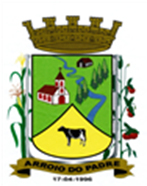 ESTADO DO RIO GRANDE DO SULMUNICÍPIO DE ARROIO DO PADREGABINETE DO PREFEITOÀ			Mensagem 78/2022.Câmara Municipal de VereadoresSenhora PresidenteSenhores VereadoresManifesto-lhes os meus cumprimentos nesta oportunidade em que lhes encaminho mais uma proposta Legislativa.	O projeto de lei 78/2022 tem por finalidade incluir nova ação (proj/ativo) no anexo I da Lei de Diretrizes Orçamentárias para 2022 e adicionar recursos financeiros ao orçamento Municipal vigente. 	Trata-se da construção de uma ponte de concreto na Rua dos Pomeranos próximo a propriedade do Sr. Dário Tessmer. Este projeto já tem previsão no Plano Plurianual, razão pela qual fica dispensada a sua alteração. A execução desta obra estava prevista, a princípio, para o exercício de 2023, contudo havendo recursos financeiros pretende o Poder Executivo dar andamento a este projeto ainda este ano. Por isso, propõe a sua regularização orçamentária conforme previsto no projeto de lei 78/2022, a cobertura da despesa advinda da nova ação será proveniente do Superávit financeiro do exercício de 2022.Nada mais a acrescentar para o momento.Atenciosamente.Arroio do Padre, 07 de abril de 2022._____________________Rui Carlos PeterPrefeito MunicipalÀ Sra.Jodele Vahl SchlesenerPresidente da Câmara Municipal de VereadoresArroio do Padre/RSESTADO DO RIO GRANDE DO SULMUNICÍPIO DE ARROIO DO PADREGABINETE DO PREFEITOPROJETO DE LEI Nº 78, DE 07 DE ABRIL DE 2022.Inclui nova Ação na Lei de Diretrizes Orçamentárias de 2022, e autoriza o Município a realizar abertura de Crédito Adicional Especial no Orçamento de 2022.Art. 1º Fica alterado o “Anexo III – Metas e Prioridades”, da Lei Municipal nº 2.303, de 20 de outubro de 2021, que dispõe sobre as Diretrizes Orçamentárias para o exercício de 2022, com a inclusão da seguinte ação: Art. 2º Fica autorizado o Município de Arroio do Padre, Poder Executivo, a realizar abertura de Crédito Adicional Especial no Orçamento do Município para o exercício de 2022, no seguinte programa de trabalho e respectivas categorias econômicas e conforme a quantia indicada:07 - Secretaria de Obras, Infraestrutura e Saneamento02 – Manutenção das Estradas Municipais26 - Transporte782 - Transporte Rodoviário0702 - Melhorias no Sistema Viário1.707 - Construção de Ponte de Concreto4.4.90.51.00.00.00 – Obras e Instalações. R$ 300.000,00 (trezentos mil reais)Fonte de Recurso: 0001 – LivreArt. 3º Servirão de cobertura para o Crédito Adicional Especial de que trata o Art. 2° desta Lei, recursos financeiros provenientes do superavit financeiro verificado no exercício de 2021, na Fonte de Recurso: 0001 – Livre, no valor de R$ 300.000,00 (trezentos mil reais).Art. 4º Esta Lei entra em vigor na data de sua publicação.Arroio do Padre, 07 de abril de 2022.Visto técnico:Loutar PriebSecretário de Administração, Planejamento, Finanças, Gestão e Tributos.                           Rui Carlos PeterPrefeito MunicipalPROGRAMA:0702 - Melhorias no Sistema Viário0702 - Melhorias no Sistema Viário0702 - Melhorias no Sistema Viário0702 - Melhorias no Sistema ViárioOBJETIVO:Manter em boas condições de trafegabilidade as estradas municipais, com ensaibramento, cascalhamento, patrolamento, pavimentação e limpeza; Conservação de pontes e bueiros; Aquisição de equipamentos e máquinas, visando a garantia de níveis de qualidade condizentes com as melhores práticas do setor, contribuindo para a melhoria dos níveis de segurança e reduzindo os custos com restauração; Contratação de serviços especializados para atender as necessidades do programa. Executar ações que visem a melhoria das vias urbanas.Manter em boas condições de trafegabilidade as estradas municipais, com ensaibramento, cascalhamento, patrolamento, pavimentação e limpeza; Conservação de pontes e bueiros; Aquisição de equipamentos e máquinas, visando a garantia de níveis de qualidade condizentes com as melhores práticas do setor, contribuindo para a melhoria dos níveis de segurança e reduzindo os custos com restauração; Contratação de serviços especializados para atender as necessidades do programa. Executar ações que visem a melhoria das vias urbanas.Manter em boas condições de trafegabilidade as estradas municipais, com ensaibramento, cascalhamento, patrolamento, pavimentação e limpeza; Conservação de pontes e bueiros; Aquisição de equipamentos e máquinas, visando a garantia de níveis de qualidade condizentes com as melhores práticas do setor, contribuindo para a melhoria dos níveis de segurança e reduzindo os custos com restauração; Contratação de serviços especializados para atender as necessidades do programa. Executar ações que visem a melhoria das vias urbanas.Manter em boas condições de trafegabilidade as estradas municipais, com ensaibramento, cascalhamento, patrolamento, pavimentação e limpeza; Conservação de pontes e bueiros; Aquisição de equipamentos e máquinas, visando a garantia de níveis de qualidade condizentes com as melhores práticas do setor, contribuindo para a melhoria dos níveis de segurança e reduzindo os custos com restauração; Contratação de serviços especializados para atender as necessidades do programa. Executar ações que visem a melhoria das vias urbanas.TIPO (*)AçãoUnidade de MedidaTIPO (*)Unidade de Medida2022TIPO (*)ProdutoUnidade de MedidaP1.707 - Construção de Ponte de Concreto Unid.Meta Física1PPonte ConstruídaUnid.Valor300.000